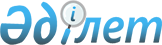 О внесении дополнения в постановление Правительства Республики Казахстан от 
11 января 2002 года N 41
					
			Утративший силу
			
			
		
					Постановление Правительства Республики Казахстан от 27 сентября 2004 года N 985. Утратило силу постановлением Правительства РК от 29 декабря 2007 года N 1400.



      


Сноска. Постановление Правительства РК от 27 сентября 2004 года N 985 утратило силу


 


постановлением Правительства РК от 29 декабря 2007 года 


 N 1400 


 (вводится в действие с 1 января 2008 года).





      


Правительство Республики Казахстан постановляет:




      1. Внести в 
 постановление 
 Правительства Республики Казахстан от 11 января 2002 года N 41 "О системе оплаты труда работников государственных учреждений, не являющихся государственными служащими, и работников казенных предприятий" (САПП Республики Казахстан, 2002 г., N 2-3, ст. 14) следующее дополнение:



 



      в приложении 1 к указанному постановлению:



 



      в Реестре должностей работников государственных учреждений, не являющихся государственными служащими, и работников казенных предприятий по категориям:



      группу категорий F дополнить строкой следующего содержания:



 



      "Музей Первого Президента Республики Казахстан".




      2. Настоящее постановление вступает в силу со дня подписания.

      

Премьер-Министр




      Республики Казахстан


					© 2012. РГП на ПХВ «Институт законодательства и правовой информации Республики Казахстан» Министерства юстиции Республики Казахстан
				